В Воронеже с 24 по 28 ноября 2021г. прошел турнир по настольному теннису «Кубок юных надежд памяти мастера спорта СССР Е.Н. Заяц».Участники – теннисисты 2006-2008 и 2009 годов рождения и моложе из 10 регионов страны, более 140 юных теннисистов..Сорочинские теннисисты, воспитанники спортивной школы олимпийского резерва по настольному теннису, показали красивую, яркую и результативную игру. По итогам соревнований Позняева Анастасия стала абсолютной победительницей среди спортсменок  2009 г.р. и моложе, а  по 2006 -2008 годам в её копилке серебро. В возрастной категории 2009г.р. и моложе успешно выступила Диана Бобылева, став серебряным призером. ‌Александр Гавышев занял 1 место среди мальчиков 2006 г.р. и моложе.Тренируют ребят Дмитрий Адеянов и Олег Деменок.Поздравляем ребят и их тренеров с заслуженными наградами!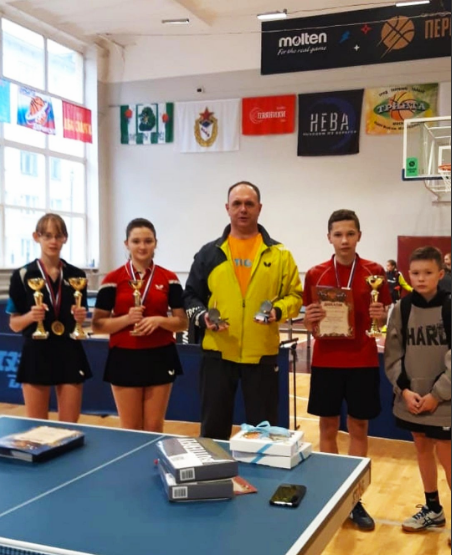 